臺北市內湖社區安全與健康協進會107年學年度暑期小小藥師體驗營活動簡章活動目的：透過專業藥師帶領、藥局作業體驗，於趣味活潑課程中，明瞭藥師日常執業範疇與責任，培訓小小居家用藥守護者，強化正確用藥五大核心能力，並讓學童從小培養正確用藥能力及建立反毒觀念。參加對象：106學年度內湖區各國民小學四升五年級學童，名額有限敬請把握(依報名順序40名滿額，候補5名)。指導單位：臺北市政府教育局主辦單位：臺北市內湖社區安全與健康協進會、三軍總醫院、臺北市內湖區健康服務中心協辦單位：公益信託吾哈進碧教育基金、臺北市內湖區公所活動時間：107年7月21日(六)上午8:30~16:40活動地點：三軍總醫院(內湖院區)報名時間：自即日起至6月27日止(費用全免，額滿為止)。報名方式：填寫google表單(goo.gl/forms/PbqrHTavsg3hjhat1)  107年6月28日公告名單後通知錄取者回函家長同意書。(請學校協助辦理)報名網址QR Code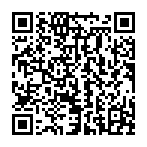 107學年度暑期小校藥師體驗營活動行程任何疑問請於上班時間洽詢：2793-4447、2792-5828#382楊秘書。傳真：27934447e-mail:neihusafe@gmail.com地址：臺北市內湖區民權東路六段99號5樓     活  動  行  程      活  動  行  程      活  動  行  程      活  動  行  程 時  間活  動講  師地  點0830-0850報  到報  到第三演講廳0850-0900開場及大合照院部長官、協會理事長、健康中心主任第三演講廳0900-0950中西藥正確用藥知識充電站陳怡文 藥師第三演講廳0950-1040反毒，從小開始彭曉雲 藥師第三演講廳1040-1100休  息休  息第三演講廳1100-1150藥品分級大考驗金秦瑩 藥師第三演講廳1150-1300午餐饗宴午餐饗宴午餐饗宴1300-1350門診作業介紹及調劑作業體驗周梅芳 藥師臨床藥學部 1350-1440住院作業介紹及藥包機操作體驗石曉貞 藥師臨床藥學部 1440-1450休息是為了走更長遠的路 (中場休息)休息是為了走更長遠的路 (中場休息)臨床藥學部 1450-1540中藥局業務介紹及調劑體驗葉爵榮 藥師臨床藥學部 1540-1630臨床藥事服務介紹及病人衛教模擬廖培伶 藥師臨床藥學部 1630-1640年度績優小藥師頒獎典禮年度績優小藥師頒獎典禮第三演講廳